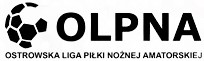 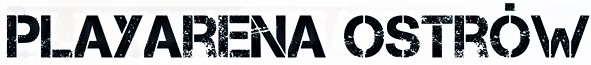 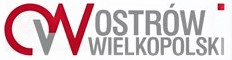 FORMULARZ TRANSFEROWYSEZON 2019/2020NAZWA DRUŻYNY : 		   				                                                            LIGA :  ( 1 )  ( 2 )  ( 3 )FORMULARZ – tylko w  wersji „MS OFFICE - WORD” ,WYPEŁNIONY DRUKOWANYMI LITERAMI , najpóźniej odesłany do 15 Lutego 2020 r na adres e-mail wskazany przez Organizatora – koordynator@olpna.com.plPODPIS zostanie złożony przez zawodnika przed rozpoczęciem pierwszego spotkania 2 rundy rozgrywek w sezonie 2019/2020 – podpisy zbierać będą koordynatorzy lig.ZAWODNICY NOWI zgłoszeni w formularzu drużyny na sezon 2019/2020 muszą być zapoznani z Regulaminem Rozgrywek przed złożeniem podpisu. Nieznajomość, któregokolwiek z punktów nie zwalnia zawodnika / kapitana / kierownika drużyny od przestrzegania go!ZAWODNIK NIEPEŁNOLETNI musi posiadać Zgodę Rodzica / Opiekuna Prawnego na udział w rozgrywkach w sezonie 2019/2020, potwierdzającą również posiadane ważne badania lekarskie oraz ubezpieczenie.Zgłoszenie „NOWEGO GOŚCIA” w drużynie - automatycznie usuwa poprzedniego „GOŚCIA” , jeśli taki znajdował się w składzie drużyny.NUMERNA KOSZULCEIMIĘNAZWISKOKONTO NA PLAYARENA.PL ( TAK/NIE )DATA URODZENIACZY ZAWODNIK JEST ZRZESZONY[TAK /NIE]NAZWA STAREJ/NOWEJ DRUŻYNY PO TRANSFERZEUWAGI  – WYPEŁNIA KOORDYNATOR LIGINOWI ZAWODNICY  /  TRANSFER ZAWODNIKA Z INNEJ DRUŻYNYNOWI ZAWODNICY  /  TRANSFER ZAWODNIKA Z INNEJ DRUŻYNYNOWI ZAWODNICY  /  TRANSFER ZAWODNIKA Z INNEJ DRUŻYNYNOWI ZAWODNICY  /  TRANSFER ZAWODNIKA Z INNEJ DRUŻYNYNOWI ZAWODNICY  /  TRANSFER ZAWODNIKA Z INNEJ DRUŻYNYNOWI ZAWODNICY  /  TRANSFER ZAWODNIKA Z INNEJ DRUŻYNYNOWI ZAWODNICY  /  TRANSFER ZAWODNIKA Z INNEJ DRUŻYNYNOWI ZAWODNICY  /  TRANSFER ZAWODNIKA Z INNEJ DRUŻYNYZAWODNICY DO WYKREŚLENIA ZE SKŁADU DRUŻYNYZAWODNICY DO WYKREŚLENIA ZE SKŁADU DRUŻYNYZAWODNICY DO WYKREŚLENIA ZE SKŁADU DRUŻYNYZAWODNICY DO WYKREŚLENIA ZE SKŁADU DRUŻYNYZAWODNICY DO WYKREŚLENIA ZE SKŁADU DRUŻYNYZAWODNICY DO WYKREŚLENIA ZE SKŁADU DRUŻYNYZAWODNICY DO WYKREŚLENIA ZE SKŁADU DRUŻYNYZAWODNICY DO WYKREŚLENIA ZE SKŁADU DRUŻYNYGOŚĆ  -  NOWY ZAWODNIK JAKO GOŚĆ W DRUŻYNIEGOŚĆ  -  NOWY ZAWODNIK JAKO GOŚĆ W DRUŻYNIEGOŚĆ  -  NOWY ZAWODNIK JAKO GOŚĆ W DRUŻYNIEGOŚĆ  -  NOWY ZAWODNIK JAKO GOŚĆ W DRUŻYNIEGOŚĆ  -  NOWY ZAWODNIK JAKO GOŚĆ W DRUŻYNIEGOŚĆ  -  NOWY ZAWODNIK JAKO GOŚĆ W DRUŻYNIEGOŚĆ  -  NOWY ZAWODNIK JAKO GOŚĆ W DRUŻYNIEGOŚĆ  -  NOWY ZAWODNIK JAKO GOŚĆ W DRUŻYNIELICZBA WSZYSTKICH ZAWODNIKÓW W DRUŻYNIELICZBA ZAWODNIKÓW NOWYCH / WYKREŚLONYCH / GOŚCIDANE PERSONALNEIMIĘNAZWISKOE-MAILTELEFONKAPITAN DRUŻYNYZASTĘPCA/ KIEROWNIK